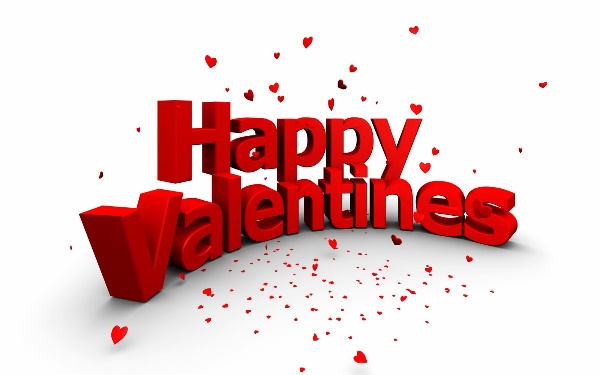 Mayor Anderson called the meeting to order at 7:25 pm, February 1, 2023.Present: Kel Westman, Scott Bather, Lori Davis, Brandon Reiser, and Arvid Anderson.Others present: Alex Taylor, Amy Ones, Wendy Sanderson, Jim Sailer, Odin Anderson, Travis Frey, Vernon Herman, and Diane Johnson.Bather motioned, second Westman to approve the minutes of the regular meeting held on Jan. 3, 2023 & the special meeting on Jan. 17, 2023. All in favor.Old & New Business:Guest: Alex Taylor informed the council about state building codes requirements pertaining to pole barns & shop houses. The State of ND would like towns & cities to adopt a resolution to follow the States Building Codes. No action was taken.Guest: Travis Frey, with Interstate engineering presented a proposal of Steve Schwan’s plan with Lot 2 (replatt of his property). He wants to construct a 3 condo unit on this lot. No action taken.Odin Anderson’s proposal to purchase a vacated portion by his property was discussed. After much discussion, the board tabled this matter, until Zoning Board can meet & review in more detail, then bring their info back to the Council at the March meeting.Guest: Wendy Sanderson, a new resident of Pick City, wanted to let the council know that she owns & operates a retail business called the “Happy Glamper”, ‘it’s a traveling Camp & Cabin Boutique’. She is licensed & insured through the State of ND. Wendy asked the council if the City needed any permits for her to operate in Pick City. Council will check Ordinances and let her know.No bids have been received for the 1979 dump truck, council decided to put a reserve of $1000.00. Davis will update Bisman.Westman motioned, second Davis to remove Patricia Drown of all accounts, credit cards, safety deposit box at Union State Bank. Motion carriedBather motioned, second Davis to appoint Diane Johnson as Auditor. All in favor.Received Pledge of Securities from Union State Bank in the amount of $600,000.00Board approved renewal of Paul Davis’ building permit.Clerk of Court was tabled Administrative decisions & changes:Council & Judge will be paid twice a year instead of monthly.Jim Sailer will be paid once a month instead of twice.Cancel the Fax Line number through WRT.Auto-pay WRT, RRE – starting in MarchSet up a Face book City page for any City notifications & outages.Advertise in City Paper if anyone would be interested in redesigning our website.Check into online banking.Davis motioned, second Reiser to have Moore Engineering to make an update map of Pick City. This could cost $1500.00-$6000.00, depending on the extent of the project. Moore will keep us updated on the progress & cost.Reports:Water – January analysis: satisfactory.ARPA money- was tabled to March.State Lab fees went up to $25.00 per sampleJim had attended Operator Training in 2022, he will not be going to the training in March.Sewer – OKDump ground – was burned January 18.Reiser motioned, second Westman to pay the following:General FundPayroll & ins.	$6546.89W. Miller – reimb	63.00ND Judge Assoc. – dues	25.00Menards – shop	31.94MC Historical Soc. – mem.	25.00IRS – FICA	1931.28RRE	718.62WRT	178.27 PCWD	152.50Circle – garbage	2269.00DOC – printer	36.10Dust Tex – mop/rugs	49.45Scotts- gas/diesel	277.75NDPers – retirement	334.00J & M – shovel	39.99Fitterer Oil – propane	1196.00Meeting adjourned at 9:20 pm. Next meeting: Wednesday, March 1, 2023 at 7:30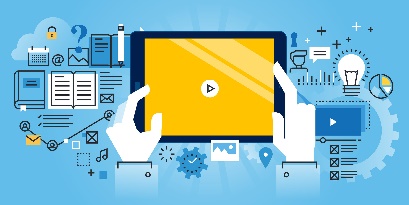 Pick City Needs a Website Overhaul!!If you are interested in redesigning our web site please contact city hall 487-3327****************IMPORTANT NOTICE OF AVAILABLE FUNDING PROGRAMSFOR AREA HOMEOWNERS, BUSINESSES AND FARM/RANCH OWNERSEvent Sponsored by Mercer County Economic DevelopmentCommunity TownhallUSDA Grant ProgramsInformation and Application AssistanceTuesday February 14, 2023Beulah Civic Center120 7th Street NEBeulah, ND 5852310:00 am to 3:00 pm CSTOpen to the Public – No Charge to AttendLunch will be provided Pre-registration for in person attendance is required.  Please call City Hall at 701-873-4637 by February 10 to register or for the link to attend by Zoom.  						